       ҠАРАР                                                                                                        ПОСТАНОВЛЕНИЕ20 июнь  2018  й.                                  №23                           20 июня  2018 гОб утверждении плана мероприятий по участию в профилактике терроризма и экстремизма, а также минимизации и (или) ликвидации последствий проявлений терроризма и экстремизма в  границах сельского  поселения Кызыльский сельсовет МР Альшеевский район Республики Башкортостан на 2018-2019 годы       На основании положений Федеральных  Законов от 6.10.03г. № 131 «Об общих принципах организации местного самоуправления в РФ» от 06.03.06 г.  № 35 «О противодействии терроризму» от 25.07.02 г..№ 114 «О противодействии экстремистской деятельности», п о с т а н о в л я ю:Утвердить План мероприятий по участию в профилактике терроризма и экстремизма, а также минимизации и (или) ликвидации последствий проявлений терроризма и экстремизма в  границах сельского  поселения Кызыльский сельсовет МР Альшеевский район Республики Башкортостан на 2018-2019 годы.Рекомендовать предприятиям, учреждениям, организациям независимо от организационно-правовых форм, принять участие в мероприятиях, предусмотренных Планом. Контроль за исполнением настоящего постановления оставляю за собой.Глава сельского поселенияКызыльский сельсовет	                                                    Х.Х.ХабибуллинПЛАНмероприятий по участию в профилактике терроризма и экстремизма, а также минимизации и (или) ликвидации последствий проявлений терроризма и экстремизма в  границах сельского  поселения Кызыльский сельсовет МР Альшеевский район Республики Башкортостан на 2018-2019 годыБАШҠОРТОСТАН  РЕСПУБЛИКАҺЫӘЛШӘЙ РАЙОНЫМУНИЦИПАЛЬ РАЙОНЫНЫҢКЫЗЫЛ АУЫЛ СОВЕТЫАУЫЛ БИЛӘМӘҺЕХАКИМИӘТЕ(БАШҠОРТОСТАН РЕСПУБЛИКАҺЫӘЛШӘЙ РАЙОНЫКЫЗЫЛ АУЫЛ СОВЕТЫ)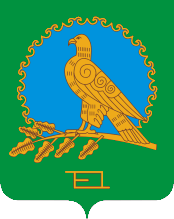               АДМИНИСТРАЦИЯСЕЛЬСКОГО ПОСЕЛЕНИЯКЫЗЫЛЬСКИЙ СЕЛЬСОВЕТМУНИЦИПАЛЬНОГО РАЙОНААЛЬШЕЕВСКИЙ РАЙОНРЕСПУБЛИКИ БАШКОРТОСТАН(КЫЗЫЛЬСКИЙ СЕЛЬСОВЕТАЛЬШЕЕВСКОГО  РАЙОНАРЕСПУБЛИКИ БАШКОРТОСТАН) Утвержден постановлением главы администрации сельского поселения Кызыльский сельсовет муниципального района Альшеевский район Республики Башкортостан  от 20.06.2018 № 23№п/пНаименование мероприятияОтветственныеза исполнениеСрок исполненияМесто проведенияМесто проведенияОбщий объем финансированияОтметка овыполненииОтметка овыполнении1234556771. Организационные и правовые мероприятия по  участию в профилактике терроризма и экстремизма1. Организационные и правовые мероприятия по  участию в профилактике терроризма и экстремизма1. Организационные и правовые мероприятия по  участию в профилактике терроризма и экстремизма1. Организационные и правовые мероприятия по  участию в профилактике терроризма и экстремизма1. Организационные и правовые мероприятия по  участию в профилактике терроризма и экстремизма1. Организационные и правовые мероприятия по  участию в профилактике терроризма и экстремизма1. Организационные и правовые мероприятия по  участию в профилактике терроризма и экстремизма1. Организационные и правовые мероприятия по  участию в профилактике терроризма и экстремизма1. Организационные и правовые мероприятия по  участию в профилактике терроризма и экстремизма1.1.Проведение  заседаний и совещаний антитеррористической комиссии по вопросам участия в профилактике терроризма и экстремизма,  а также минимизации и ликвидации последствий проявления экстремизма и терроризма в границах поселенияАдминистрация СП Кызыльский сельсоветежеквартально Администрация СП Кызыльский сельсовет Администрация СП Кызыльский сельсовет1.2Осуществлять обход территории сельского поселения на предмет выявления мест концентрации молодежи и уведомлять о таких фактах правоохранительные органыСпециалист администрации совместно с депутатами Советав соответствии с графиком работы ОИППН  администрации СП Кызыльский сельсовет населенные пункты СПнаселенные пункты СП1.3Проведение мероприятий  по выявлению граждан, сдающих помещения в аренду (в пользование) лицам  без  регистрации Управляющий делами,специалист администрации в дни обхода населениянаселенные пункты СПнаселенные пункты СП1.4Осуществлять совместно с правоохранительными органами в установленном порядке проверку зданий, строений  и помещений, опасных производственных  объектов  с целью предотвращения и пресечения их использования для хранения огнестрельного оружия, боеприпасов, взрывчатых веществ, взрывных устройств и сильнодействующих ядовитых отравляющих веществГлава сельского поселенияПо согласованию с ОВД по районуМБОУ ООШ с.Тавричанка, МБДОУ д/с с.Тавричанка, бесхозяйные частные дома, пустующие здания и помещенияМБОУ ООШ с.Тавричанка, МБДОУ д/с с.Тавричанка, бесхозяйные частные дома, пустующие здания и помещения1.5Выявление бесхозяйных объектов на территории сельского поселенияСпециалист администрациив дни обхода населениянаселенные пункты СПнаселенные пункты СП1.6Выявлять на территории сельского поселения факты распространения информационных материалов экстремистского характера в образовательных, культурных, религиозных учреждениях, предприятиях торговли, в ходе публичных мероприятийРаботники администрации, учреждений культуры, образования, старосты сел.постояннонаселенные пункты СПнаселенные пункты СП1.7Организовать размещение на  информационном  стенде администрации сельского поселения  сведений о требованиях действующего миграционного законодательства с указанием  контактных  данных уполномоченных органов, которым следует сообщить о совершении противоправных действий.Администрация сельского поселенияпостояннос.Тавричанкас.Тавричанка1.8.Информирование  граждан на сходах, собраниях  о мерах безопасности при угрозе террористического акта и действия при совершении террористического актаАдминистрация СП Кызыльский сельсоветпо мере проведения сходов, собраний населенные пункты СПнаселенные пункты СП    2. Совершенствование организации деятельности по профилактике терроризма и экстремизма, упреждение террористических          актов    2. Совершенствование организации деятельности по профилактике терроризма и экстремизма, упреждение террористических          актов    2. Совершенствование организации деятельности по профилактике терроризма и экстремизма, упреждение террористических          актов    2. Совершенствование организации деятельности по профилактике терроризма и экстремизма, упреждение террористических          актов    2. Совершенствование организации деятельности по профилактике терроризма и экстремизма, упреждение террористических          актов    2. Совершенствование организации деятельности по профилактике терроризма и экстремизма, упреждение террористических          актов    2. Совершенствование организации деятельности по профилактике терроризма и экстремизма, упреждение террористических          актов    2. Совершенствование организации деятельности по профилактике терроризма и экстремизма, упреждение террористических          актов    2. Совершенствование организации деятельности по профилактике терроризма и экстремизма, упреждение террористических          актов2.1.Осуществление на постоянной основе мер по обеспечению антитеррористической защищенности и безопасности подготовки и проведения избирательных компаний различного уровня, массовых общественно- политических, культурно-развлекательных, спортивных, зрелищных мероприятийАдминистрация СП Кызыльский сельсоветсовместно с  ОВД Альшеевского района   август- сентябрь  во  время организации и проведения мероприятийизбирательные участки, места массового пребывания  граждан избирательные участки, места массового пребывания  граждан 2.2.Участие в проверках состояния антитеррористической защищенности объектов образовательных, культурных учреждений, оперативное принятие мер по устранению выявленных недостатковАдминистрация сельского поселения совместно с ОВД, РОО, отдел культурыдо 20 августапо мере проведения проверокШколы, СДК, СК, д/сШколы, СДК, СК, д/с2.3Руководителям предприятий, осуществляющих перевозку легковоспламеняющихся, горючих жидкостей и газов, установить  контроль за временем движения транспортных средств по маршрутам и прибытием в конечный пунктРуководители предприятийПостоянно населенные пункты СПнаселенные пункты СП2.4Исключить   проведение массовых мероприятий без предварительного осмотра помещений сотрудниками ОВД, Государственного пожарного надзора, а также организации охраны на весь период их проведенияОВД, организаторы массовых мероприятийв дни проведения мероприятийнаселенные пункты СПнаселенные пункты СП2.5.Информирование населения (по разработанным  специальным памяткам) о действиях  населения при угрозе и возникновению чрезвычайных ситуаций террористического характераАдминистрация СП Кызыльский сельсовет постоянно   стендинформации администрации СП Кызыльский сельсовет, библиотека с.Тавричанка, информационный сайт сельского поселения Кызыльский сельсовет  стендинформации администрации СП Кызыльский сельсовет, библиотека с.Тавричанка, информационный сайт сельского поселения Кызыльский сельсовет2.6.Обследование  объектов водоснабжения   сельского поселенияна наличие ограждений, освещения  Администрация СП Кызыльский сельсовет  1 раз в полугодиеобъекты водоснабженияобъекты водоснабжения2.9Организация  контроля  за использованием сдаваемых в аренду предприятиями всех форм собственности подвальных и других помещений и жилых домовАдминистрация СП Кызыльский сельсоветпостояннонаселенные пункты СПнаселенные пункты СП2.10Обходы и проверки чердаков и подвалов учреждений, организаций, пустующих домов на обнаружение  посторонних предметов и пакетовАдминистрация СП совместно с руководителями учрежденийежемесячно населенные пункты СП населенные пункты СП        3. Формирование установок толерантного сознания и профилактики экстремизма        3. Формирование установок толерантного сознания и профилактики экстремизма        3. Формирование установок толерантного сознания и профилактики экстремизма        3. Формирование установок толерантного сознания и профилактики экстремизма        3. Формирование установок толерантного сознания и профилактики экстремизма        3. Формирование установок толерантного сознания и профилактики экстремизма        3. Формирование установок толерантного сознания и профилактики экстремизма        3. Формирование установок толерантного сознания и профилактики экстремизма        3. Формирование установок толерантного сознания и профилактики экстремизма3.2.Реализация комплекса информационно-профилактических мероприятий по разъяснению правовых последствий за участие в противоправной деятельности террористической направленности, в том числе в неформальных молодежных группировках антиобщественного и преступного толка.Администрация сельского поселения,Участковый уполномоченный полиции, ОИППН  администрации СП Кызыльский сельсоветпо плану работы     Администрация СП Кызыльский сельсовет, выездные комиссииАдминистрация СП Кызыльский сельсовет, выездные комиссии3.3.Проведение бесед с учащимися общеобразовательных школ на тему   « Профилактика терроризма и экстремизма».средние общеобразовательные школы  совместно с администрацией СП Кызыльский сельсоветпо  плану работы школМБОУ СОШ с.Тавричанка, филиалы МБОУ СОШ с.ТавричанкаМБОУ СОШ с.Тавричанка, филиалы МБОУ СОШ с.Тавричанка3.5.Проведение тренировок с учащимися общеобразовательных школ по  действиям при угрозе теракта.Школы совместно с администрацией СП Кызыльский сельсоветпо  плану ГО и ЧС, учебных заведенийМБОУ СОШ с.Тавричанка, филиалы МБОУ СОШ с.ТавричанкаМБОУ СОШ с.Тавричанка, филиалы МБОУ СОШ с.Тавричанка3.6.Организация взаимодействия с населением, общественными объединениями, трудовыми коллективами по их участию на добровольной  основе в предупреждении преступлений террористического характераАдминистрация СП Кызыльский сельсоветпо мере проведения собранийсобрания граждан  собрания граждан  4. Поддержка деятельности общественных объединений, создаваемых в целях профилактики экстремизма4. Поддержка деятельности общественных объединений, создаваемых в целях профилактики экстремизма4. Поддержка деятельности общественных объединений, создаваемых в целях профилактики экстремизма4. Поддержка деятельности общественных объединений, создаваемых в целях профилактики экстремизма4. Поддержка деятельности общественных объединений, создаваемых в целях профилактики экстремизма4. Поддержка деятельности общественных объединений, создаваемых в целях профилактики экстремизма4. Поддержка деятельности общественных объединений, создаваемых в целях профилактики экстремизма4. Поддержка деятельности общественных объединений, создаваемых в целях профилактики экстремизма4. Поддержка деятельности общественных объединений, создаваемых в целях профилактики экстремизма4.1.Взаимодействие с предприятиями и учреждениями всех форм собственности по исполнению плана по профилактике терроризма и экстремизма, в проведении совещаний, предоставлении сведений и информацииАдминистрация СП Кызыльский сельсоветпостоянноАдминистрация СП Кызыльский сельсовет, организации4.2.Участие в своевременном выявлении и постановки  на учет лиц без гражданстваОтдел миграции совместно с администрацией СП Кызыльский сельсоветпостоянноСельское поселение